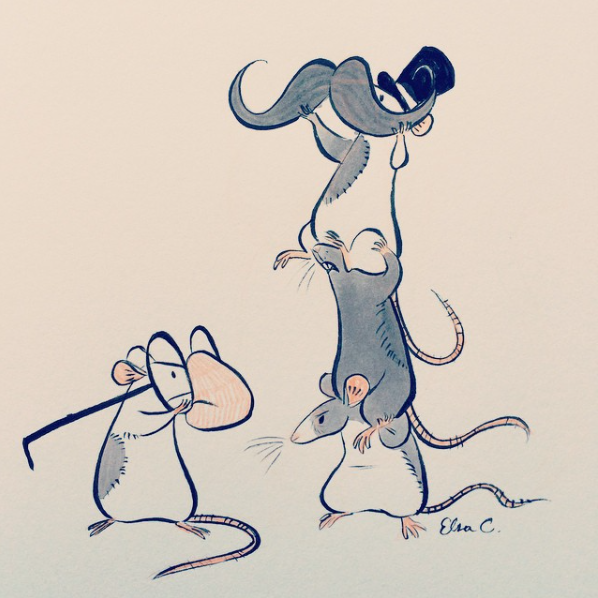 What are the mice doing?Why are they trying disguises?Where did they get these things from?What are they planning?Do you think the disguises will work?Tell their story.